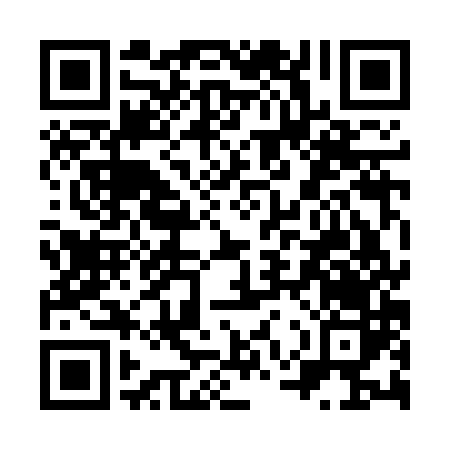 Prayer times for Kostan Chair, BulgariaWed 1 May 2024 - Fri 31 May 2024High Latitude Method: Angle Based RulePrayer Calculation Method: Muslim World LeagueAsar Calculation Method: HanafiPrayer times provided by https://www.salahtimes.comDateDayFajrSunriseDhuhrAsrMaghribIsha1Wed4:286:161:176:138:189:592Thu4:266:141:176:148:1910:013Fri4:246:131:166:158:2010:024Sat4:236:121:166:158:2110:045Sun4:216:111:166:168:2210:056Mon4:196:091:166:168:2410:077Tue4:176:081:166:178:2510:098Wed4:156:071:166:188:2610:109Thu4:146:061:166:188:2710:1210Fri4:126:051:166:198:2810:1311Sat4:106:041:166:208:2910:1512Sun4:096:031:166:208:3010:1713Mon4:076:021:166:218:3110:1814Tue4:056:011:166:218:3210:2015Wed4:046:001:166:228:3310:2116Thu4:025:591:166:228:3410:2317Fri4:015:581:166:238:3510:2418Sat3:595:571:166:248:3610:2619Sun3:585:561:166:248:3710:2720Mon3:565:551:166:258:3810:2921Tue3:555:541:166:258:3910:3022Wed3:535:531:166:268:4010:3223Thu3:525:531:166:268:4110:3324Fri3:515:521:166:278:4110:3525Sat3:495:511:176:278:4210:3626Sun3:485:511:176:288:4310:3727Mon3:475:501:176:288:4410:3928Tue3:465:491:176:298:4510:4029Wed3:455:491:176:298:4610:4130Thu3:435:481:176:308:4610:4331Fri3:425:481:176:308:4710:44